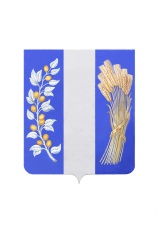 СОВЕТ ДЕПУТАТОВ МУНИЦИПАЛЬНОГО ОБРАЗОВАНИЯ«БИЧУРСКИЙ РАЙОН» РЕСПУБЛИКИ БУРЯТИЯ БУРЯАД УЛАСАЙ «БЭШҮҮРЭЙ АЙМАГ» ГЭҺЭН НЮТАГАЙ ЗАСАГАЙ БАЙГУУЛАМЖЫН ҺУНГАМАЛНУУДАЙ ЗҮБЛЭЛ_____________________________________________________________РЕШЕНИЕот «17» июля 2023 г.                                                                                   № 543О муниципальном имуществе, предлагаемом к безвозмездной передаче из собственности муниципального образования «Бичурский район» в собственность Муниципального образования - сельское поселение «Малокуналейское»В целях обеспечения экономической самостоятельности Муниципального образования – сельское поселение «Малокуналейское», для исполнения полномочий, определенных Федеральным законом от 06.10.2003 №131-ФЗ «Об общих принципах организации местного самоуправления в Российской Федерации», в соответствии с Положением о порядке управления и распоряжения муниципальным имуществом муниципального образования «Бичурский район», утвержденного решением Совета депутатов Муниципального образования «Бичурский район» от 27 февраля 2018 № 367, Совет депутатов муниципального образования «Бичурский район» Республики Бурятия решил:1. Передать из собственности муниципального образования «Бичурский район» в собственность Муниципального образования – сельское поселение «Малокуналейское» на безвозмездной основе имущество, согласно приложению к настоящему решению.2. Опубликовать (обнародовать) настоящее решение на информационных стендах Администрации муниципального образования «Бичурский район» Республики Бурятия и разместить на официальном сайте МО «Бичурский район» в сети Интернет.3. Настоящее решение вступает в силу со дня его официального опубликования (обнародования).4. Контроль за исполнением настоящего решения возложить на Совет депутатов муниципального образования «Бичурский район» Республики Бурятия.Заместитель Председателя Совета депутатов                                   МО «Бичурский район» РБ                                              Ю.Ю. Шоймполова                                     Приложениек решению Совета депутатов МО «Бичурский район» РБот «17» июля 2023 г. № 543Перечень имущества, передаваемого из собственности муниципального образования «Бичурский район» в собственность Муниципального образования - сельское поселение «Малокуналейское»№ п/пНаименованиеИндивидуализирующие признакиКол-воСтоимость имущества (руб.)1ТС – ГАЗ 322121Идентификационный номер (VIN): X9632212190632799;Марка, модель: ГАЗ 322121;Год выпуска ТC: 2008;Категория ТС: D;Модель, № двигателя (двигателей): 40524083128526;Мощность двигателя (двигателей), кВт (л.с.): 123,8;Вид топлива: бензин;Экологический класс: третий;Цвет машины: желтый;Максимальная технически допустимая масса, кг.: 3500;Организация-изготовитель, страна: ООО «Автомобильный завод ГАЗ», РФ;Паспорт ТС: 52 МС 654765 , выдан 19.09.2008 г.1500 000,00